Publicado en  el 06/09/2013 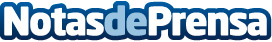 Inauguración del Máster en Acceso a la Profesión de Abogado en la Universidad CEU San PabloLa Facultad de Derecho de la Universidad CEU San Pablo inaugura hoy la segunda edición de su Máster en Acceso a la Profesión de Abogado. En esta sesión inicial del curso, participará el Presidente del Consejo General de la Abogacía Española, Carlos Carnicer Díez, hablará sobre “La nueva regulación de la abogacía en el siglo XXI”. El acto tendrá lugar a las 19:00h en el Salón de Grados de la Universidad CEU San Pablo (Julián Romea, 23).Datos de contacto:CEU San PabloNota de prensa publicada en: https://www.notasdeprensa.es/inauguracion-del-master-en-acceso-a-la_1 Categorias: Cursos Universidades http://www.notasdeprensa.es